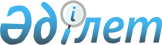 Орал қаласының "Долинная" көшесінің атауын өзгерту туралыБатыс Қазақстан облысы Орал қалалық мәслихатының 2009 жылғы 8 қазандағы N 21-13 шешімі және Батыс Қазақстан облысы Орал қаласы әкімдігінің 2009 жылғы 24 қыркүйектегі N 2468 қаулысы. Батыс Қазақстан облысы Орал қаласының әділет басқармасында 2009 жылғы 16 қазанда N 7-1-154 тіркелді      Қазақстан Республикасының "Қазақстан Республикасындағы жергілікті мемлекеттік басқару және өзін-өзі басқару туралы" Заңының 6, 31 баптарына, Қазақстан Республикасының "Қазақстан Республикасының әкімшілік-аумақтық құрылысы туралы" Заңының 13 бабына сәйкес және қалалық ономастикалық комиссияның шешімі негізінде Орал қалалық мәслихаты ШЕШІМ ЕТТІ және Орал қалалық әкімдігі ҚАУЛЫ ЕТЕДІ:



      1. Орал қаласының "Долинная" көшесінің атауы "Б. Молдашев атындағы" көше деп өзгертілсін.



      2. Осы шешім мен қаулы алғашқы ресми жарияланған күнінен бастап қолданысқа енгізіледі.      Орал қалалық мәслихатының    Орал қаласының әкімі

      кезекті 21-ші сессиясының

      төрағасы      Орал қалалық мәслихатының хатшысы
					© 2012. Қазақстан Республикасы Әділет министрлігінің «Қазақстан Республикасының Заңнама және құқықтық ақпарат институты» ШЖҚ РМК
				